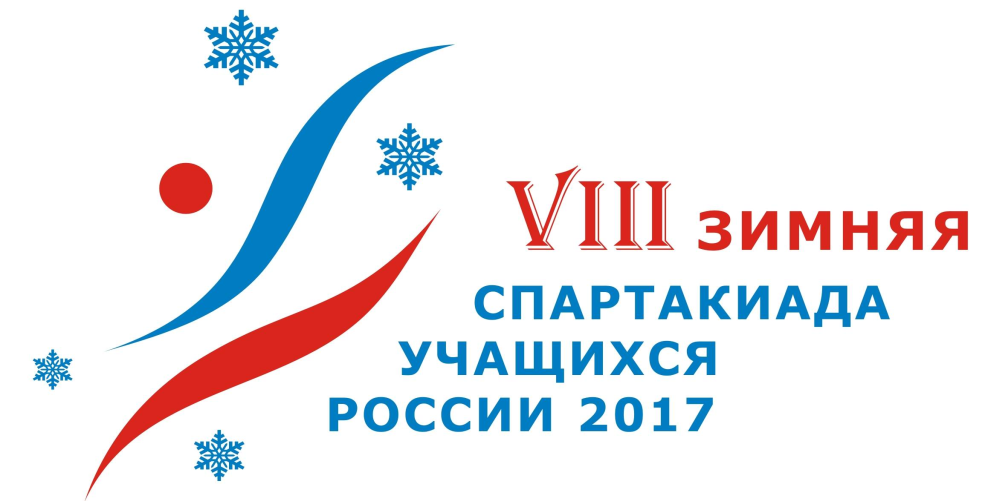 ИНФОРМАЦИОННЫЙ БЮЛЛЕТЕНЬ № 14 марта 2017ОБЩАЯ ХАРАКТЕРИСТИКА СПАРТАКИАДЫТРЕТИЙ  ЭТАП СПАРТАКИАДЫФинальные соревнования VIII зимней спартакиады учащихся России 2017 года  проводятся по 17 видам спорта: биатлон, бобслей (скелетон), горнолыжный спорт, керлинг, конькобежный спорт, лыжное двоеборье, лыжные гонки, прыжки на лыжах с трамплина, санный спорт, сноуборд, спортивное ориентирование, фигурное катание на коньках, фристайл, хоккей (девушки), хоккей (юноши), хоккей с мячом, шорт-трек.В соревнованиях приняло участие 795 человек из 51 субъекта Российской Федерации, в том числе 586 спортсменов (327 юношей и 259 девушек), 209 тренеров. В г. Белорецке 3 марта завершились соревнования по горнолыжному спорту, в Перми 4 марта  подошли к завершению  соревнования по спортивному ориентированию.	 Завершили работу комиссии по допуску участников по фристайлу в Уфе, в Саранске по биатлону.	В Пермском крае (г. Чайковский) продолжаются соревнования по лыжному двоеборью и прыжкам с трамплина, в Архангельской области (д. Кононовская) продолжаются соревнования по лыжным гонкам.Результаты общекомандного первенства среди спортивных сборных команд субъектов Российской Федерации(закончились 3 вида спорта)Количество участников(без лыжного двоеборья и хоккея с мячом (юноши))Недостающие сведения (количество участников по биатлону и лыжному двоеборью, распределение медалей и призовых мест, списки победителей и призеров по закончившимся спортивным дисциплинам) будут опубликованы в следующем информационном бюллетене.Координаты главного секретариатаЭлектронная почта spartakiada@inbox.ruТелефон в Уфе: (347)240-53-00Главный секретариат СпартакиадыМестоСубъекты Российской ФедерацииОбщая суммаГорнолыжный спортГорнолыжный спортГорнолыжный спортПрыжки на лыжах с трамплинаПрыжки на лыжах с трамплинаПрыжки на лыжах с трамплинаСпортивное ориентированиеСпортивное ориентированиеСпортивное ориентированиеМестоСубъекты Российской ФедерацииОбщая суммаСуммаМестоОчки ком. ЗачетаСуммаМестоОчки ком. зачетаСуммаМестоОчки ком. Зачета1Москва2102953707685608801802Санкт-Петербург188360275156318013111333Пермский край1701515259143705252754Свердловская область16237142713062753595605Московская область1408810355309403884655Республика Башкортостан 14010594082046517710357Красноярский край14011975031710353566558Сахалинская область10949518018113299Республика Татарстан  10010162365875065142710Магаданская область7651123162284511Вологодская область7048337011Нижегородская область706896554201513Челябинская область669172128584514Краснодарский край66851133262113315Камчатский край6517146515Хабаровский край652201531575017Алтайский край621178457191718Кемеровская область60441329239123118Ленинградская область6013256020Мурманская область5512465521Кировская область4022894022Тюменская область3183123123Омская область2968132924Томская область27108142725Воронежская область2557152526Республика Карелия 2354162327Республика Коми 2142172128Амурская область198181928Иркутская область197181930Калужская область173191731Республика Саха (Якутия) 142211431Смоленская область142211431Тамбовская область142211431Тульская область142211435Ярославская область1012510№№ п/пСубъект Российской ФедерацииИтогоИтогоИтогоИтогоИтогоИтогоИтогоГорнолыжный спортГорнолыжный спортГорнолыжный спортГорнолыжный спортГорнолыжный спортГорнолыжный спорт№№ п/пСубъект Российской ФедерацииКолич-во СРФКоличество законченных видов спортаЮношидевушкиВсегоТренерыИтогоКолич-во СРФюношидевушкиВсегоТренерыИтогоИТОГО:5132725958620979520473683301131Алтайский край12426281202132Амурская область1122415003Архангельская область115510313005Владимирская область1120213007Вологодская область129918523008Воронежская область114482100011Ивановская область11101120012Иркутская область112021312021314Калужская область112021312021315Камчатский край113251613251616Кемеровская область131071762313252717Кировская область13109196250018Краснодарский край1463961511012319Красноярский край15261743135613362821Ленинградская область122352712241522Магаданская область1381931212021323Москва15292049176613363924Московская область15161632114313362825Мурманская область124262812241526Нижегородская область136284120027Новгородская область11022130028Новосибирская область1155103130029Омская область114482100030Оренбургская область11011120031Пензенская область11101120032Пермский край15242246146012242633Приморский край111121300345Псковская область11011120036Республика Башкортостан 1416112793612241537Республика Бурятия  11101120038Республика Карелия 11033140039Республика Коми 1276134170042Республика Саха (Якутия) 1265114150043Республика Татарстан  151192092913362844Республика Хакасия 11011120046Самарская область11101120047Санкт-Петербург15221739145313361749Сахалинская область1254931213361750Свердловская область15201636124813252751Смоленская область1255103130053Тамбовская область11011120054Тверская область11011120055Томская область137294130056Тульская область12202130057Тюменская область1288164200058Удмуртская Республика1155103130060Хабаровский край13561141510111261ХМАО11202130062Челябинская область14151631104113362864Чувашская Республика12112240067Ярославская область132244800№№ п/пСубъект Российской ФедерацииЛыжные гонкиЛыжные гонкиЛыжные гонкиЛыжные гонкиЛыжные гонкиЛыжные гонкиПрыжки на лыжах с трамплинаПрыжки на лыжах с трамплинаПрыжки на лыжах с трамплинаПрыжки на лыжах с трамплинаПрыжки на лыжах с трамплинаПрыжки на лыжах с трамплина№№ п/пСубъект Российской ФедерацииКолич-во СРФюношиДевушкиВсегоТренерыИтогоКолич-во СРФюношидевушкиВсегоТренерыИтогоИТОГО:39100961967226815542074301041Алтайский край00002Амурская область00003Архангельская область15510313005Владимирская область12213007Вологодская область15510313008Воронежская область000011Ивановская область111120012Иркутская область000014Калужская область000015Камчатский край000016Кемеровская область155103131221317Кировская область155103131111218Краснодарский край1111212351619Красноярский край15493121552721Ленинградская область111120022Магаданская область1112131551623Москва1551031315272924Московская область155103131222425Мурманская область000026Нижегородская область111121552727Новгородская область122130028Новосибирская область155103130029Омская область000030Оренбургская область111120031Пензенская область111120032Пермский край15510313153831133Приморский край11121300345Псковская область111120036Республика Башкортостан 00152731037Республика Бурятия  111120038Республика Карелия 000039Республика Коми 155103130042Республика Саха (Якутия) 155103130043Республика Татарстан  14152714153844Республика Хакасия 111120046Самарская область111120047Санкт-Петербург15510313153831149Сахалинская область0012132550Свердловская область15510313153831151Смоленская область15492110053Тамбовская область000054Тверская область111120055Томская область111121331456Тульская область111120057Тюменская область155103130058Удмуртская Республика155103130060Хабаровский край1112130061ХМАО122130062Челябинская область1246280064Чувашская Республика111120067Ярославская область1111200№№ п/пСубъект Российской ФедерацииСпортивное ориентированиеСпортивное ориентированиеСпортивное ориентированиеСпортивное ориентированиеСпортивное ориентированиеСпортивное ориентированиеФристайлФристайлФристайлФристайлФристайлФристайл№№ п/пСубъект Российской ФедерацииКолич-во СРФюношиДевушкиВсегоТренерыИтогоКолич-во СРФюношидевушкиВсегоТренерыИтогоИТОГО:2564701343717114623799401391Алтайский край122415002Амурская область122415003Архангельская область00005Владимирская область00007Вологодская область1448210008Воронежская область14482100011Ивановская область000012Иркутская область000014Калужская область000015Камчатский край000016Кемеровская область000017Кировская область14482100018Краснодарский край0012022419Красноярский край14482101961541921Ленинградская область000022Магаданская область000023Москва144821011261872524Московская область144821014262825Мурманская область0012021326Нижегородская область1112130027Новгородская область000028Новосибирская область000029Омская область14482100030Оренбургская область000031Пензенская область000032Пермский край14482101881642033Приморский край0000345Псковская область000036Республика Башкортостан 1448210153831137Республика Бурятия  000038Республика Карелия 133140039Республика Коми 1213140042Республика Саха (Якутия) 111120043Республика Татарстан  1331410111244Республика Хакасия 000046Самарская область000047Санкт-Петербург1448210152751249Сахалинская область000050Свердловская область144821013252751Смоленская область111120053Тамбовская область111120054Тверская область000055Томская область0014152756Тульская область11110057Тюменская область1336170058Удмуртская Республика000060Хабаровский край14482100061ХМАО000062Челябинская область14482101651141564Чувашская Республика0011011267Ярославская область11112111224